LA LEND Application Packet Due April 13, 2018What is LEND?The LA Leadership Education in Neurodevelopmental and Related Disabilities (LEND) is a nine-month 300 + hours interdisciplinary training program that incorporates both classroom teaching and learning by experience. It encourages people from many backgrounds to learn to work together. This is a leadership program that prepares future leaders to support and work with children with disabilities (with a focus on autism) and their families. A faculty mentor is assigned to support trainees to complete and master components of the LA LEND program. Individuals with disabilities (self-advocate) and family members of an individual with an autism spectrum disorders (ASD) and other neurodevelopmental disabilities (NDD) are encouraged to apply. Applicants must be able to fully participate in the LEND curriculum and activities, but accommodations and modifications can be provided.Training Components An Orientation to LEND will be held at HDC in July (exact date TBD) The curriculum includes:Three Core Courses with embedded clinical/community experiences and on-line and “live” assignments designed to provide opportunities for application and reflectionMCH Foundations Five and a half-days session (the week before the fall semester starts; August 6th - 11th )Topics in ASD/NDD Trainees learn best practices related to ASD/NDD and experience a variety of clinic- and community-based activities Class meets weekly during fall and spring semesters (Monday 5:00-7:00PM)Interdisciplinary Leadership Seminar Meets one Friday afternoon per month fall and spring semesters (12:30-4:30PM)Family Mentoring Experience (FME) Trainees are paired with a family for a year-long experience Trainees meet their families in a variety of settings at least 6 times per year MCH-related Work Rotation Research activities A capstone project Trainees will attend the AUCD Conference November 11th-14th in Washington, D.C.LA LEND Training Program Requirements Attend mandatory LEND Orientation in July Attend and participate fully in mandatory week long Foundations (August 6th -11th) Attend Topics in ASD/NDD class (Monday evenings 5:00-7:00PM fall and spring semester).     Interdisciplinary Leadership Seminar on Friday afternoons (Schedule To Be Determined).  Schedule, complete and document results of monthly meetings with your faculty mentor to plan and review learning objectives and activities in your personal portfolio. Complete additional activities (e.g., reflections, self-assessments, personal statements, etc.)  Develop and maintain a LA LEND Portfolio  Complete clinic- and community-based experiences outside of class time Complete FME curriculum (outside of class time) and assignments and present to LA LEND faculty and peers Complete research activities  Complete and present Capstone Leadership project to LA LEND faculty and peers  Trainees will attend the AUCD Conference (November 11th -14th) in Washington, D.C. Respond to LEND Follow-up Survey at 1 year, 5 years, 10 years post-trainingI have read and understand the requirements as listed on this application.   Applicant Signature Date 			 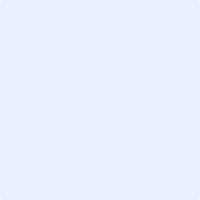 LA LEND Application ChecklistDue April 13, 2018 	Complete the attached cover page. 	Attach the following: (a) narrative responses to the below application questions (may be handwritten, typed, video or audio recorded), and (b) current curriculum vitae or resume. 	Submit two letters of recommendation. Family and Self-advocate applicants may choose to submit letters from teachers, employers and other community leaders with whom you are associated, or have been associated with in the past.  Letters of recommendation can be emailed to Brittney Wright Peters at bwrig1@lsuhsc.edu 	Submit the application materials to Brittney Wright Peters at bwrig1@lsuhsc.eduFor further information about the LEND please visit our webpage at http://www.hdc.lsuhsc.edu/hdcit/index.html or contact Brittney Wright Peters, LEND Coordinator, at 504-556-7589 or email bwrig1@lsuhsc.edu  The people of LSU HSC embrace the diversity of our campus community, believing that it contributes vitally to the fulfillment of our mission. In promoting equal opportunity, mutual respect, fair treatment and the elimination of barriers to the achievement of excellence, we seek to create a supportive academic, social and physical environment for all. In planning our programs and developing our policies, we remain mindful of the need to consider their impact upon all members of the LSU HSC communityLA LEND Application Cover PageDue April 13, 2018CONTACT INFORMATION	Date 	Name   Are you legally eligible for employment in the ? Languages Spoken (including ASL)   Address Cell Phone                     Alternate Phone   E-Mail                            Alternate E-mail  Discipline         Self-Advocate (person with a disability)       Family Member  Gender     Race			       Other  Are you currently a LSU HSC employee?  Are you currently enrolled in a degree program? If so, which program?    What University? Are you in the last year of your degree program?  Please list any accommodations/modifications you need to participate in the program  EDUCATIONName of College/University Program/s of Study  Degree/Diploma        Date of Graduation  Name of College/University Program/s of Study Degree/Diploma         Date of Graduation  LA LEND Family Member/Self-Advocate Application Due April 13, 2018DIRECTIONSPlease answer each question with as much detail as you can (limit 5 pages total). Type in your responses and attach to the application packet.The LA LEND program focuses on providing family-centered culturally effective supports and services to children with ASD/NDD and other developmental disabilities and their families.1.	What experiences have you had with service providers (health care, education, therapies) and were they family centered and culturally effective?2.	The LA LEND program is designed to support the development of leadership skills that will assist  participants in becoming effectively engaged in positive social change for people with disabilities and families. What leadership skills do you hope to develop through this experience and why?   3.	What are your goals for participation in the LA LEND program?  4.	What should we know about you that is not included in this application packet?Thank you for your application!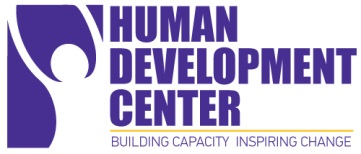 Louisiana State University Health Sciences CenterHuman Development Center411 S. Prieur St.New Orleans, LA 70112www.hdc.lsuhsc.edu/hdcitLouisiana State University Health Sciences CenterHuman Development Center411 S. Prieur St.New Orleans, LA 70112www.hdc.lsuhsc.edu/hdcitLouisiana State University Health Sciences CenterHuman Development Center411 S. Prieur St.New Orleans, LA 70112www.hdc.lsuhsc.edu/hdcitLouisiana State University Health Sciences CenterHuman Development Center411 S. Prieur St.New Orleans, LA 70112www.hdc.lsuhsc.edu/hdcit